Др Маринко Савић, инспектор-просвјетни савјетникРепублички педагошки завод БањалукаПодручна канцеларија БијељинаИЗВЈЕШТАЈГрупни савјетодавно-инструктивни рад (обука наставника)август, 2021. година	У складу са Програмом рада Републичког педагошког завода, као и индивидуалним програмом рада, инспектор-просвјетни савјетник Маринко Савић је реализовао групни савјетодавно-инструктивни рад у периоду од 16. августа до 31. августа 2021. године.	Савјетодавно-инструктивни рад (обука) је реализован за наставнике разредне наставе, који су ове школске године задужени за први разред основне школе, на регијама Бијељина и Бирач, као и за наставнике који су ове школске године задужени за реализацију наставе са ученицима петог разреда на регијама Бијељина и Бирач, као и, у сарадњи са колегиницама Горганом Попадић и Слађаном Вилотић, на регијама Бања Лука и Приједор.Први разред	Савјетовање (обука) за наставнике првог разреда је реализована у једанаест група са укупно 242 наставника, што је 77% од очекиваног броја наставника на савјетовању.Задаци савјетовања су били:Упознавање наставника са реформским процесима: шта је урађено у претходном периоду, шта је остало да се уради у наредном периоду, документа која нас обавезују и усмјеравају реформске правце;Упознавање са иновираним Наставним програмом за први разред;Обука наставника у планирању и припремању наставе у складу са новим наставним програмом за први разред.Закључци:Наставници су информисани о реализованим задацима који су пројектовани у Акционом плану (измјене наставног плана за основну школу, са појединачним измјенама за сваки разред, пратећим приручницима и упутствима који су урађени и доступни као и оним који су у изради), те су упознати са задацима за наредни период, којима нас обавезује Акциони план.У другој тачки је фокус био на иновираном програму за први разред, са детаљним појашњењем промјена у односу на претходни програм.Трећи дио је посвећен теоријским основама планирања и припремања, као и радионици са практичном провјером наставникових разумијевања глобалног и оперативног планирања, али и са циљем практичног упознавања иновираног програма. Пети разред	Савјетовање (обука) за наставнике петог разреда је реализована у седам група са укупно 127 наставника, што је 80% од очекиваног броја наставника на савјетовању.Задаци савјетовања су били:Упознавање наставника са реформским процесима: шта је урађено у претходном периоду, шта је остало да се уради у наредном периоду, документа која нас обавезују и усмјеравају реформске правце;Упознавање са иновираним наставним програмима за пети разред (Природа и друштво, Физичко и здравствено васпитање, Васпитни рад у одјељенској заједници);Обука наставника у планирању и припремању наставе у складу са новим наставним програмима.Закључци:Наставници су информисани о реализованим задацима који су пројектовани у Акционом плану (измјене наставног плана за основну школу, са појединачним измјенама за сваки разред, као и пратећим приручницима и упутствима који су урађени и доступни и оним који су у изради), као и најава задатака којима нас обавезује Акциони план.У другој тачки је фокус био на иновираном програму за пети разред, (Природа и друштво, Физичко и здравствено васпитање, Васпитни рад у одјељенској заједници), са детаљним појашњењем промјена у односу на претходне програме – назив наставног предмета, број часова, општи и посебни циљеви, наставне теме, очекивани исходи и предложени садржаји, дидактичко-методичка упутства.Трећи дио је посвећен теоријским основама планирања и припремања, као и радионици са практичном провјером наставникових разумијевања глобалног и оперативног планирања, али и са циљем практичног упознавања иновираних програма. Најчешћа питања:Зашто нису објављени нови наставни програми?Зашто се журило са увођењем нових наставних предмета, а немамо ни уџбенике за те наставне предмете?Зашто немамо јединствене оперативне планове?Колико наставници моги сами да мијењају и прилагођавају наставне програме?Колико су наставници самостални у доношењу одлука када је у питању планирање, припремање и реализација наставе.Шта у случају on-line наставе?Одговори:Просвјетни савјетници нису упознати са разлозима зашто нису објављени иновирани програми, иако претпостављамо да су у питању законске процедуре које наставни програми морају проћи прије објављивања.Рокови и динамика промјена су одређени Акционим планом, тако да је у ингеренцији РПЗ-а реализација реформских задатака. Као подршка наставника, а у недостатку одговорајућих уџбеника, урађени су приручници за наставнике, како би настава била реализована стручно и без проблема.Парадигма школе се мијења, тако да, у односу на ранији период, (када је у основи планирања наставе био „замишљени просјечан ученик“), сада је фокус на индивидиалним карактеристикама сваког појединачног ученика. Другим ријечима, „јединствелни“ оперативни планови би имали нехуман однос према ученику, јер би ученици били у службу реализације неког заједничког плана. Наш задатак је да планирање буде у служби ученика, због чега се оперативно планирање ради за конкретно одјељење, а наредно планирање зависи од реализације претходног плана. То је разлог због кога не могу бити „јединствени“ оперативни планови, а сваки наставник је обавезан да планира у складу са карактеристикама свога одјељења.С обзиром да је немогуће направити наставни програм који ће у потпуности одговарати свим школама (малим, великим, у урбаним и руралним срединама, добро опремљеним и скромно опремљеним школама, са једноразредним и вишеразреним комбинованим одјељењима...), наставници су у обавези да прилогоде наставни програм конкретним условима и потребама (број часова за наставне теме, садржаје учења и сл).Наставници су стручњаци за васпитно-образовни рад што доказују дипломом и потврдом о обучености за самостални васпитно-образовни рад. При томе, треба да имамо у виду да су услови за функционалан васпитно-образовни рад: правилна интерпретација НПП-а (шта и како прилагодити, разумијевање очекиваних исхода као обавезу успостављања виших мисаоних активности ученика: примјена, анализа, синтеза, евалуација и функционално учење);пуна слобода наставника за доношење одлука које се односе на планирање, припремање и реализацију наставе;адекватна сарадња са родитељима јер су ученици разредне наставе несамостални, зависе од родитеља, те родитељи могу бити вриједни сарадници (ако их наставници упознају и редовно информишу о свим појединостима рада школе и њихових ученика; ако им стручно помогну да разумију своју улогу у школовању дјеце, интересе дјеце, карактеристике дјеце, права и обавезе и сл), или ће имати опортунисте који ће им онемогућити остварење в/о циљева на нивоу који је објективно могућ (ако родитељи буду сами и „на своју руку“ процјењивали, у складу са својим искуством тумачили и у складу са својим жељама очекивали, јер нису стручни да то ураде објективно и реално.У случају преласка на on-line наставу, потребно је водити рачуна о сљедећем:Обезбиједити сарадника, особу која ће се бринути и пратити рад и обавезе ученика. То се нарочито односи на рад са ученицима првог разреда, јер су несамостали и без подршке старије особе (родитеља, старијег брата/сестре, рођака, баке/деке) није могуће реализовати наставу на даљину.Одабрати одговрајући (могући) начин комуникације и сарадње (vajber, SMS, ZUM, Ofis 365 и сл).Нарочито водити рачуна о врсти задатака за самосталан рад (ниво тежине и захтјевности по обиму и сложености. Другим ријечима, водити рачуна о оптерећености ученика, прилагођености задатака, примјерености условима рада.                                                                                         Инспектор-просвјетни савјетник                                                                                                    др Маринко Савић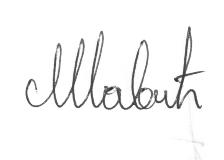 